Ո Ր Ո Շ ՈՒ Մ17 սեպտեմբերի   2020 թվականի   N  1332- Ա ՍԵՓԱԿԱՆՈՒԹՅԱՆ ԻՐԱՎՈՒՆՔՈՎ ՄԱՐՏՈՒՆԻ, ԷԼԻՉԿԱ, ԱՐԱՐԱՏ, ՏԱՆՅԱ ՎԱՐԴԱՆՅԱՆՆԵՐԻՆ ՊԱՏԿԱՆՈՂ, ԿԱՊԱՆ ՀԱՄԱՅՆՔԻ ԴԱՎԻԹ ԲԵԿ  ԳՅՈՒՂՈՒՄ ԳՏՆՎՈՂ  ԳՈՒՅՔԱՅԻՆ ՄԻԱՎՈՐՆԵՐԻՆ ՀԱՍՑԵՆԵՐ ՏՐԱՄԱԴՐԵԼՈՒ ՄԱՍԻՆՂեկավարվելով «Տեղական ինքնակառավարման մասին» Հայաստանի Հանրապետության օրենքի 35-րդ հոդվածի 1-ին մասի 22-րդ կետով, Հայաստանի Հանրապետության կառավարության 2005 թվականի դեկտեմբերի 29-ի «Հայաստանի Հանրապետության քաղաքային և գյուղական բնակավայրերում ներբնակավայրային աշխարհագրական օբյեկտների անվանակոչման, անվանափոխման, անշարժ գույքի` ըստ դրա գտնվելու և (կամ) տեղակայման վայրի համարակալման, հասցեավորման ու հասցեների պետական գրանցման կարգը հաստատելու և հասցեների գրանցման լիազոր մարմին սահմանելու մասին» թիվ 2387-Ն որոշումով, հիմք ընդունելով  ՀՀ Սյունիքի մարզի Կապան համայնքի ղեկավարի 02.09.2020թ. Ե-17/3674 գրությունը և հաշվի առնելով Մարտունի Վարդանյանի դիմումը.   ո ր ո շ ու մ   ե մՍեփականության իրավունքով Մարտունի, Էլիչկա, Արարատ, Մանյա Վարդանյաններին (անշարժ գույքի  սեփականության /օգտագործման/ իրավունքի գրանցման թիվ 606746 և 609944 վկայականներում` Վարդանյան Մարտուն Արշակի, Վարդանյան Էլիչկա Պողոսի, Վարդանյան Արարատ Մարտունի, Վարդանյան Տանյա ՄարտունիԻսայան Սեդրակ Լևոնի) պատկանող Սյունիքի մարզի Կապան համայնքի Դավիթ Բեկ գյուղում գտնվող գույքային միավորներին տրամադրել հասցեներ.251.2 քառ.մ մակերեսով բնակելի տանը և 0.1786 հա տնամերձ հողամասին`. Սյունիքի մարզ, Կապան համայնք, Դավիթ Բեկ  գյուղ,  1-ին փողոց, 7-րդ նրբ., թիվ 14;0.0625 հա տնամերձ հողամասին` Սյունիքի մարզ, Կապան համայնք, Դավիթ Բեկ  գյուղ,  1-ին փողոց, 7-րդ նրբ., թիվ 14/1:              ՀԱՄԱՅՆՔԻ ՂԵԿԱՎԱՐ                      ԳԵՎՈՐԳ ՓԱՐՍՅԱՆ 2020թ.սեպտեմբերի 17
  ք. Կապան
ՀԱՅԱՍՏԱՆԻ ՀԱՆՐԱՊԵՏՈՒԹՅԱՆ ԿԱՊԱՆ ՀԱՄԱՅՆՔԻ ՂԵԿԱՎԱՐ
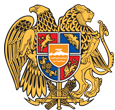 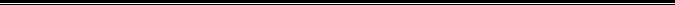 Հայաստանի Հանրապետության Սյունիքի մարզի Կապան համայնք 
ՀՀ, Սյունիքի մարզ, ք. Կապան, +374-285-42036, 060521818, kapan.syuniq@mta.gov.am